Министерство науки и высшего образования Российской ФедерацииФедеральное государственное бюджетное образовательное учреждениевысшего образования«Владимирский государственный университетимени Александра Григорьевича и Николая Григорьевича Столетовых»(ВлГУ)Юридический институтФОНД ОЦЕНОЧНЫХ МАТЕРИАЛОВ (СРЕДСТВ)ПО ДИСЦИПЛИНЕПРАВОВЫЕ ОСНОВЫ ТОЛЕРАНТНОСТИ И ПРОТИВОДЕЙСТВИЯ ЭКСТРЕМИЗМУСпециальность40.05.04 Судебная и прокурорская деятельностьСпециализацияСудебная деятельностьг.  Владимир 20221. ПЕРЕЧЕНЬ КОМПЕТЕНЦИЙ И ПЛАНИРУЕМЫЕ РЕЗУЛЬТАТЫ ОБУЧЕНИЯ ПО ДИСЦИПЛИНЕ 2. ОЦЕНОЧНЫЕ МАТЕРИАЛЫ ДЛЯ ПРОВЕДЕНИЯ ТЕКУЩЕГО КОНТРОЛЯ УСПЕВЕМОСТИ ПО ДИСЦИПЛИНЕII семестрПеречень практических заданий к рейтинг-контролю №1Дайте развернутое определение понятию «толерантность». Назовите факторы, являющиеся социальной подоплекой религиозной терпимости. Определите, чем отличаются принципы понимания толерантности в современном научном дискурсе.Раскройте сущность основных принципов  толерантности.Определите «векторы» толерантности. Раскройте содержание каждого из них. Перечень вопросов к рейтинг-контролю № 2.Какими научными методами и почему нужно руководствоваться при изучении проблемы экстремизма в обществе? Что такое радикализм? Раскройте понятие «фундаментализм».Что такое «девиантное поведение»?Можно ли рассматривать экстремизм как защитную реакцию определенных слоев общества на негативные процессы, происходящие в обществе? Перечень вопросов к рейтинг-контролю № 3.Когда был принят Федеральный закон № 114-ФЗ «О противодействии экстремистской деятельности»? Что, согласно УК РФ составляет содержание экстремизма? Когда формирование нормативно-правовой базы по противодействию различным проявлениям экстремизма получило наибольшую активность в Европе? Почему? С какого периода ХХ века правительствами различных стран мира предпринимаются усилия по выработке единого подхода к решению проблемы терроризма? Раскройте суть Шанхайской конвенции о борьбе с терроризмом, сепаратизмом и экстремизмом. Перечислите основные направления противодействия терроризму и экстремизму.3. ПРОМЕЖУТОЧНАЯ АТТЕСТАЦИЯ ПО ДИСЦИПЛИНЕII семестрПримерный перечень практических заданий для зачетаКакими научными методами и почему нужно руководствоваться при изучении проблемы экстремизма в обществе? Что такое радикализм? Раскройте понятие «фундаментализм».Что такое «девиантное поведение»?Можно ли рассматривать экстремизм как защитную реакцию определенных слоев общества на негативные процессы, происходящие в обществе? Дайте сравнительную характеристику экстремизму и терроризму. Что, на ваш взгляд, является психологической мотивацией экстремизма?Какова структура экстремизма? Каковы основы дифференциации экстремизма?Истоки и причины экстремизма – это понятия тождественные или раздельные? Охарактеризуйте причины эскалации экстремизма в России. Когда экстремизм получил распространение на территории России? Чем обусловлено появление экстремистски направленного молодежного движения?  Дайте определение девиантного поведения. Перечислите основные источники молодежного экстремизма в России. Дайте классификацию молодежных экстремистских организаций, действующих на территории России. Когда сформировалось радикальное молодежное движение «скинхеды»? Дайте характеристику лидера неформального молодежного объединения. В чем заключается кризис современного человечества? Перечислите абстрактно-всеобщие причины возникновения новых религий. Когда был принят Федеральный закон № 114-ФЗ «О противодействии экстремистской деятельности»? Что, согласно УК РФ составляет содержание экстремизма? Когда формирование нормативно-правовой базы по противодействию различным проявлениям экстремизма получило наибольшую активность в Европе? Почему? С какого периода ХХ века правительствами различных стран мира предпринимаются усилия по выработке единого подхода к решению проблемы терроризма? Раскройте суть Шанхайской конвенции о борьбе с терроризмом, сепаратизмом и экстремизмом. Перечислите основные направления противодействия терроризму и экстремизму.Примерный перечень практических заданий на зачетРешить задачу.Сравните определения экстремизма Шанхайской конвенции «О борьбе с терроризмом, сепаратизмом и экстремизмом» и ФЗ «О противодействии экстремистской деятельности». Сделайте выводы о сходствах и различиях этих определений.Образец решения задачиШанхайская конвенция о борьбе с терроризмом, сепаратизмом и экстремизмом от 15 июня 2001 года дает следующее определение понятия «экстремизм» (п. 3 ч. 1 ст. 1): экстремизм - какое-либо деяние, направленное на насильственный захват власти или насильственное удержание власти, а также на насильственное изменение конституционного строя государства, а равно насильственное посягательство на общественную безопасность, в том числе организация в вышеуказанных целях незаконных вооруженных формирований или участие в них, и преследуемые в уголовном порядке в соответствии с национальным законодательством сторон. В январе 2003 года она была ратифицирована в России и с 29 марта 2003 года вступила в силу. В Федеральном законе от 25 июля 2002 года № 114-ФЗ «О противодействии экстремистской деятельности» экстремистская деятельность (экстремизм) определяется как: - насильственное изменение основ конституционного строя и нарушение целостности  Российской Федерации;- публичное оправдание терроризма и иная террористическая деятельность;- возбуждение социальной, расовой, национальной или религиозной розни;- пропаганда исключительности, превосходства либо неполноценности человека по признаку его социальной, расовой, национальной, религиозной или языковой принадлежности  или отношения к религии;  - нарушение прав, свобод и законных интересов человека и гражданина в зависимости от его социальной, расовой, национальной, религиозной или языковой принадлежности, или отношения к религии;- воспрепятствование осуществлению гражданами их избирательных прав и права на участие в референдуме или нарушение тайны голосования, соединенные с насилием либо угрозой его применения;- воспрепятствование законной деятельности государственных органов, органов местного самоуправления, избирательных комиссий, общественных и религиозных объединений или иных организаций, соединенное с насилием либо угрозой его применения;- совершение преступлений по мотивам, указанным в пункте «е» части первой статьи 63 Уголовного кодекса Российской Федерации;- пропаганда и публичное демонстрирование нацистской атрибутики или символики либо атрибутики или символики, сходных с нацистской атрибутикой или символикой до степени смешения, либо публичное демонстрирование атрибутики или символики экстремистских организаций;- публичные призывы к осуществлению указанных деяний либо массовое распространение заведомо экстремистских материалов, а равно их изготовление или хранение в целях массового распространения;- публичное заведомо ложное обвинение лица, замещающего государственную должность Российской Федерации или государственную должность субъекта Российской Федерации, в совершении им в период исполнения своих должностных обязанностей деяний, указанных в настоящей статье и являющихся преступлением;- организация и подготовка указанных деяний, а также подстрекательство к их осуществлению;- финансирование указанных деяний либо иное содействие в их организации, подготовке и осуществлении, в том числе путем предоставления учебной, полиграфической и материально- технической базы, телефонной и иных видов связи. Субъектами экстремизма могут выступать как отдельные лица и группы, так и общественные организации (религиозные и светские) и даже (на определенных этапах) целые государства.Социальную базу экстремизма составляют, как правило, маргинальные слои общества, представители националистических, религиозных движений, недовольная существующей политической. Экстремизм не является четким и единым феноменом, поддающимся какой-либо четкой классификации.2. Решить задачу.Объясните соотношение понятий экстремизм, терроризм, радикализм, фундаментализм, сепаратизм, фашизм.3. Решить задачу.Дайте свое определение толерантности. Сформулируйте свое отношение к принципу толерантности.4. Решить задачу.Соотнесите и назовите различия бытового, ситуационного, программного и государственного экстремизма. Приведите примеры.5. Решить задачу.Нарисуйте схему, содержащую основные этапы становления и развития антиэкстремистского законодательства России  и характеристику данных этапов.6. Решить задачу.Что понимается под «преступлениями ненависти» в зарубежных странах.7. Решить задачу.Какие положения конституций зарубежных стран направлены на противодействие экстремизму? Соотнесите с их с положениями Конституции нашей страны.8. Решить задачу.Какая организация может быть отнесена числу этнических террористических организаций?a) Ирландская республиканская армияб) Аль-Каидав) Медельинский карательг) ТалибанЧто относится к методам физического воздействия террористов?a) угрозы, целенаправленные и массированные кампании запугиванияб) лишение или ограничение свободыв) противоправное лишение людей жизниг) уничтожение или повреждение материальных объектовЧто из перечисленного является идеологической основой терроризма?a) либерализмб) радикализм в) патриотизмг) экстремизм9. Решить задачу.Установите соответствие между типом терроризма и критерием классификации10. Решить задачу.Отметьте, что из перечисленного не относится к внутриполитическим целям терроризма?a) изменение целостности государстваб) изменение отношений конкретной страны с другими государствами в) изменение политического режимаг) физическое устранение политического руководства страныОтметьте, что из нижеперечисленного не является признаком терроризма?a) опора на силуб) создание обстановки страхав) наличие законспирированной четко структурированной организацииг) способность к политическому компромиссуТактика политической борьбы, характеризующаяся систематическим применением идеологически мотивированного насилия, выражающегося в убийствах, диверсиях, саботаже, похищениях и иных действиях, представляющих угрозу жизни и безопасности людей называется:а) Фундаментализмб) Терроризмв) Радикализмг) Экстремизм.4. ИТОГОВЫЕ ТЕСТОВЫЕ ЗАДАНИЯ ПО ДИСЦИПЛИНЕРазработчик:      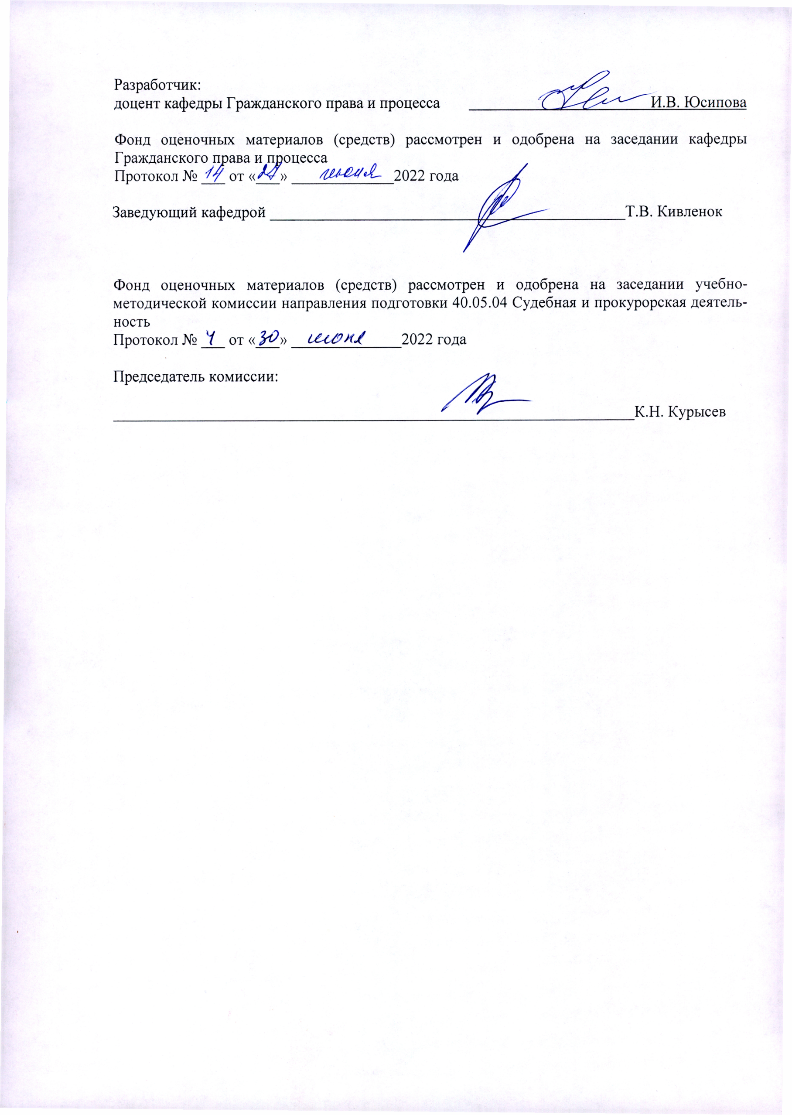 Доцент кафедры гражданского права и процесса, _________________________________________________________________И.В. ЮсиповаФонд оценочных материалов (средств) рассмотрен и одобрена на заседании кафедры 
Гражданского права и процессаПротокол № ___ от «___» _____________2022 годаЗаведующий кафедрой _____________________________________________Т.В. КивленокФонд оценочных материалов (средств) рассмотрен и одобрена на заседании учебно-методической комиссии направления подготовки 40.05.04 Судебная и прокурорская деятельностьПротокол № ___ от «___» ______________2022 годаПредседатель комиссии: __________________________________________________________________К.Н. Курысев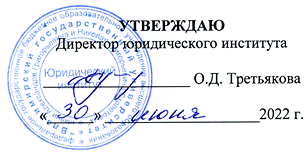 УТВЕРЖДАЮДиректор юридического института___________________ О.Д. Третьякова«______» ____________________2022 г.Формируемые компетенции(код, содержание компетенции)Планируемые результаты обучения по дисциплине, в соответствии с индикатором достижения компетенцииПланируемые результаты обучения по дисциплине, в соответствии с индикатором достижения компетенцииНаименование оценочного средстваФормируемые компетенции(код, содержание компетенции)Индикатор достижения компетенцииРезультаты обучения по дисциплинеНаименование оценочного средстваПК-3 Способен осуществлять профессиональную деятельность на основе развитого правосознания, правового мышления и правовой культурыПК-3.1ПК-3.2ПК-3.3Знает: Знает значение, виды, принципы и уровни правового сознания, правового мышления и правовой культуры; Умеет: Умеет применять правовые знания в профессиональной деятельности и преобразовывать общественные отношения, основываясь на собственном правосознании и правовой культуре;Владеет: Владеет развитым правосознанием, правовым мышлением и правовой культурой.Практико-ориентированные практические заданияКРИТЕРИИТИП ТЕРРОРИЗМА1. Основные используемые методы2.Субъект действия3. Характер используемых средств4.Идейно-политическая платформаА) Религиозный, идеологический, националистическийБ) Физический, психологическийВ) Государственный, негосударственыйГ) Традиционный, технологическийКРИТЕРИИТИП ТЕРРОРИЗМА1. Политические цели2. Характер объектов воздействия3. Масштаб деятельности4. Специфика пространственных условийА) внутренний, международныйБ) наземный, воздушный, морскойВ) селективный, массовыйГ)революционный, контрреволюционный, конфронтационный и мобилизационный№п/пКонтролируемые темыТестовые заданияКод контролируемой компетенции1.Тема 1.Толерантность как правовая категория и ее место в системе этико-правовых связей частного права России1. Выберете верный ответ: Существуют ли термины «толерантность» и «терпимость» в законодательстве Российской Федерации?А) ДаБ) НетВ) только в ФЗ «О свободе совести и о религиозных объединениях»2. Вставьте пропущенные слова: Принципиальные условия для развития идей толерантности в РФ заложены в_____.Декларации принципов терпимости3.  Выберете верный ответ: Терпимость – этоА) констатация того, что существуют «другие», но с ними следует не болеечем мириться;Б) признание различий, социокультурного, этнического и политического многообразия, и уважение «инаковости» других;В) оба ответы верны.4. Выберете верный ответ: В соответствии с текстом Декларации принципов толерантности ЮНЕСКО, толерантность - это:А) уважение и принятие богатого многообразия культур;Б) политическая и правовая потребность;В) гармония в многообразии;Г) механизм замены культуры войны культурой мира;Д) все перечисленное.5. Вставьте пропущенные слова: «Экстремизм во всех его проявлениях ведет к нарушению гражданского мира и согласия, подрывает общественную ________ и государственную _________ Российской Федерации, создает реальную угрозу сохранению основ ________, межнационального (межэтнического) и межконфессионального согласия». Безопасность, целостность, конституционного строя.6. Вставьте пропущенное слово: «В соответствии с Федеральным законом экстремизм – это ____________ изменение основ конституционного строя, а также ___________ оправдание терроризма и иная террористическая деятельность».Насильственное, публичноеПК-32.Тема 2.Толерантность\ инотолерантность: к вопросу о становлении и функционированию понятий1. Выберете верный ответ: Верны ли следующие суждения?А) Не любые проявления интолерантности имеют в своей основе чувство превосходства одного (одних) индивида над другим (другими).Б) В широком смысле интолерантность подразумевает негативные, агрессивные проявления, направленные против кого-то, чей образ жизни, взгляды, личностные или культурные особенности вызывают неодобрение или неприязнь.1) верно только А2) верно только Б3) оба ответа верны4) оба ответа неверны2. Выберете верный ответ: Проявлениями интолерантности НЕ могут быть:А) Физическая агрессия;Б) Психологическая агрессия;
В) Агрессия по отношению к животному мируГ) Территориальная агрессия3 Вставьте пропущенные слова:Самые распространенные формы инотолерантности ______, _______, _______  этническая, религиозная, расовая.4. Вставьте пропущенное слово:Ярким проявлением этнической нетерпимости является____нацизм5. Выберете верный ответ: Толерантность к неопределенности – это способность человека ________ и спокойно реагировать на новые, необычные, неопределенные или малопонятные ситуации.принимать правильные решенияПК-3 3. Тема 3.«Свой» - «Чужой» - «Иной» в пространстве толерантного/интолерантного сознания1. Выберете верный ответ: На обыденном уровне восприятия «свое» – «чужое» проявляется в:А) процессе создания дружественных отношений между государствами;Б) процессе взаимодействия представителей разных культур при условии несовпадения или расхождения представлений о том или ином культурном феномене;В) процессе расхождения мнений о принадлежности человека к той или иной расе.2. Выберете верный ответ: Семантическая вариативность понятия «свой» позволяет его рассматривать в самом широком значении как:А) как нездешний, иностранный, находящийся за границами родной культуры;Б) знакомый, привычный, воспринимаемый в данном кругу;В) как странный, необычный, контрастирующий с обычным и привычным окружением;Г) как зловещий, несущий угрозу для жизни.
3. Выберете верный ответ: Какое из утверждений верно?А) «Другой» – это среднее между понятиями «свой» и «чужой». Б) «Другой» – это принципиально иной, отличающийся от «своего», но в отличие от «чужого» не несущий никаких угроз, а наоборот, вызывающий неподдельный интерес.1) верно только А2) верно только Б3) оба ответа верны4) оба ответа неверны4. Вставьте пропущенное слово:Сталкиваясь с представителем иного этноса, человек оценивает его традиции, ценности и нормы через призму воззрений своей культуры. Этот процесс называется_________ Этноцентризмом5.Вставьте пропущенное слово: «_________________ − это совершение взрыва, поджога или иных действий, устрашающих население и создающих опасность гибели человека, причинения значительного имущественного ущерба либо наступления иных тяжких последствий, в целях дестабилизации деятельности органов власти или международных организаций либо воздействия на принятие ими решений, а также угроза совершения указанных действий в тех же целях». Террористический актПК-34.Тема 4.Этническое и национальное самосознание: особенности формирования и формы проявления в полиэтническом регионе1. Вставьте пропущенное слово:________ -  это эмоционально-когнитивный процесс осознания принадлежности человека к какой-либо этнической общности. этническое самосознание2. Вставьте пропущенное слово:__________— это чувство «нации как связного целого, представленного уникальными традициями, культурой и языком».Национальная идентичность3. Выберете верный ответ: Национальная идентичность может быть: А) многоуровневой;Б) сложносоставной;В) комбинирующей;Г) однородной.4. Выберете верный ответ: К характеристикам национальной идентичности относят:А) общность и отличительность;Б) многогранность и обыденность;В) однородность и многозадачность.5. Вставьте пропущенное слово: «Согласно закону ___________ − это идеология насилия и практика воздействия на принятие решения органами государственной власти, органами местного самоуправления или международными организациями, связанные с устрашением населения и (или) иными формами противоправных насильственных действий». Терроризм ПК-35.Тема 5.Формирование толерантного сознания в современном законодательном пространстве1. Вставьте пропущенное слово:____________– это понимание и осмысление культуры этноса как процесса эволюции мировой культуры Толерантное сознание2. Выберете верный ответ: К уровням формирования толерантного сознания в РФ НЕ относят: А) координацию участия России в международных программах;Б) разработку образовательных учебных программ по вопросам толерантности;В) разработка механизма развития программ страхования как социального института;Г) нет верного ответа.3. Выберете верный ответ: Поликультурное общество – это …А) Наличие тесной связи между всеми этносами и этническими группами, которые живут в одном обществе;Б) Общество, имеющее границы, которые разделяют этнические группы.4. Вставьте пропущенное слово: «Поскольку подавляющее число приверженцев экстремистских идей − это молодежь до 30 лет, причины экстремизма нужно искать также в проблемах ____________ молодежи». Социализации5. Вставьте пропущенное слово: «Под ____________ понимаются идеи и действия, направленные на решительные и глубокие изменения в каких-либо сферах общественной жизни. В отличие от экстремизма, _________ может быть и положительным». РадикализмПК-36.Тема 6.Правовая основа противодействия экстремизму 1. Выберете верный ответ: Положения _____ главы Конституции в большей мере нарушаются экстремистской деятельностьюглава 22. Выберете верный ответ: К нарушению каких конституционных прав и свобод приводит экстремистская деятельность в первую очередь?А) право на жизнь;Б) право на бесплатное образование;В) право избирать и быть избранным;Г) право на объединение.3. Выберете верный ответ: К причинам экстремистских проявлений можно отнести:А) Неоднородность общества;Б) Социальное расслоение;В) Мощность идеологических основ государства;Г) Приток мигрантов;
Д) Контроль сфер жизни общества со стороны государства.4. Вставьте пропущенное слово:  Террористическая деятельность влечет _____  уголовную ответственность;
5. Вставьте пропущенное слово: В соответствии с Федеральным законом _________ к экстремизму относится «пропаганда исключительности, превосходства либо неполноценности человека по признаку его социальной, расовой, национальной, религиозной или языковой принадлежности, или отношения к религии». «О противодействии экстремистской деятельности»УК-11, 7.Тема 7.Теоретические вопросы проявлений экстремизма и терроризма.История терроризма в России и исторический опыт борьбы с ним1. Вставьте пропущенные слова: Экстремизм в буквальном переводе с латинского языка означает приверженность к ______________крайним взглядам и мерам2. Выберете верный вариант: В Шанхайской конвенции «О борьбе с терроризмом, сепаратизмом и экстремизмом» экстремизм определяется как:А) какое-либо деяние, направленное на насильственный захват власти;Б) форму политической деятельности, явно отрицающую принципы парламентской демократии;В) насильственное изменение основ конституционного строя;Г) публичное оправдание терроризма.3. Выберете верный ответ: В законодательное определение экстремизма в 2007 году были добавлены пункты:А) подрыв безопасности РФ;Б) захват или присвоение властных полномочий;В) воспрепятствование осуществлению гражданами избирательных прав;Г) возбуждение расовой розни;Д) публичное заведомо ложное обвинение лица, замещающего государственную должность.4. Выберете верное суждение:А) Радикализм – более широкое понятие, чем экстремизмБ) Терроризм – одно из проявлений радикализмаа) верно только Аб) верно только Бв) оба ответа верныг) оба ответа неверны5. Вставьте пропущенное слово: Декларация принципов толерантности утверждена резолюцией Генеральной конференции ЮНЕСКО_____16 ноября 1995 года6. Вставьте пропущенное слово:  - ______ самый масштабный и опасный вид экстремизма. Он становится возможным, когда экстремистам удается захватить власть в государстве и в дальнейшем использовать официальные институты государства для достижения своих целей». Государственный терроризмПК-38.Тема 8.Религиозный фактор в современном экстремизме1. Выберете верный ответ: Признаками религиозного экстремизма являются:А) отказ от следования общепризнанных норм морали и права; грубая и резкая манера общения с людьмиБ) агитация и создание религиозной литературыВ) особое влечение к религииГ) фанатизм2. Выберете верное утверждение:А) Религиозные экстремистские организации - это такие группы и организации, которые в своей идеологии используют крайние и неэтичные техники манипулирования;
Б) Идеология экстремизма отрицает инакомыслие1) оба ответа верны2) оба ответа неверны3) верно только А4) верно только Б3. Выберете верный ответ: К основным идеологическим элементам религиозного экстремизма НЕ относят:А) цель оправдывает любые средства;Б) требование чистоты - резкое деление мира на "чистый" и "нечистый";В) контроль окружающей обстановки (среды);Г) личность и ее индивидуальный опыт более реальна, чем доктрина и истинна4. Вставьте пропущенное слово: Основная цель религиозного экстремизма –  признание своей религии, ведущей и _______ через их принуждение к своей системе религиозной верыподавление религиозных конфессий5. Вставьте пропущенное слово: К основным методам проявления религиозно-экстремистских организаций НЕ относят______ организация бесплатных курсов;6. Вставьте пропущенное слово: «____________ стал нарицательным наименованием крайне правых течений в обществен- ной жизни, основным правилом которых является выпячивание, как правило, искусственное, собственной народности, нации или социальной общности за счет унижения и порабощения, и в конечном счете физического уничтожения другой народности, нации, социальной общности людей». Фашизм ПК-39Тема 9.Международное сотрудничество в сфере противодействия экстремизму1. Выберете верный вариант ответа: К международно-правовым актам, закрепляющим стандарты прав человека и демократии относят:А) Всеобщую декларацию прав человека;Б) Международную конвенцию о ликвидации всех форм расовой дискриминации;В) Международную конвенцию о борьбе с захватом заложников;Г) Конвенцию о физической защите ядерного материала.2. Соотнесите понятия из Шанхайской конвенции.А) ЭкстремизмБ) ТерроризмВ) Сепаратизм1) деяние, направленное на то, чтобы вызвать смерть какого-либо гражданского лица, не принимающего активного участия в военных действиях, либо причинить вред его здоровью;2) какое-либо деяние, направленное на нарушение территориальной целостности государства;3) какое-либо деяние, направленное на насильственный захват власти или ее насильственное удержание.Ответ: А-3, Б-1, В-23. Выберете верный ответ: Странами-сторонами Шанхайской конвенции являются:А) СШАБ) КазахстанВ) КитайГ) Германия4. Выберете верный ответ: Открытым в международном сотрудничестве по борьбе с экстремизмом остается и вопрос о:А) совершенствовании конкретных средств и методов борьбы;Б) обмене опытом и технологиями;В) создании и подписании двусторонних соглашений;Г) более глубоком изучении причин экстремистской деятельности.5. Выберете верный ответ: Верно ли суждение? Важнейшей характеризующей современный международный терроризм особенностью является создание многими террористическими движениями и организациями относительно устойчивых очагов террористической активности, сопровождающееся установлением определенными силами мирового терроризма своего контроля или значительного влияния на обширных территориях отдельных стран мира.А) верноБ) неверно6. Вставьте пропущенное слово: «Как правило, под ________________ понимаются идеи, направленные на возвращение к существовавшему в прошлом общественному порядку, «к истокам», «к истинной вере» и т.п.» фундаментализм 7. Вставьте пропущенное слово: «________ − это идеи и практика отделения части территории от государства и создание самостоятельного государства». Сепаратизм ПК-3